GGovernment Trading Enterprises Act 2023Portfolio:TreasurerAgency:Department of TreasuryGovernment Trading Enterprises Act 20232023/01322 Jun 2023Pt. 1: 22 Jun 2023 (see s. 2(a));Act other than Pt. 1: 1 Jul 2023 (see s. 2(b) and SL 2023/89 cl. 2)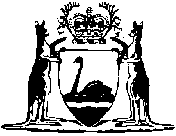 